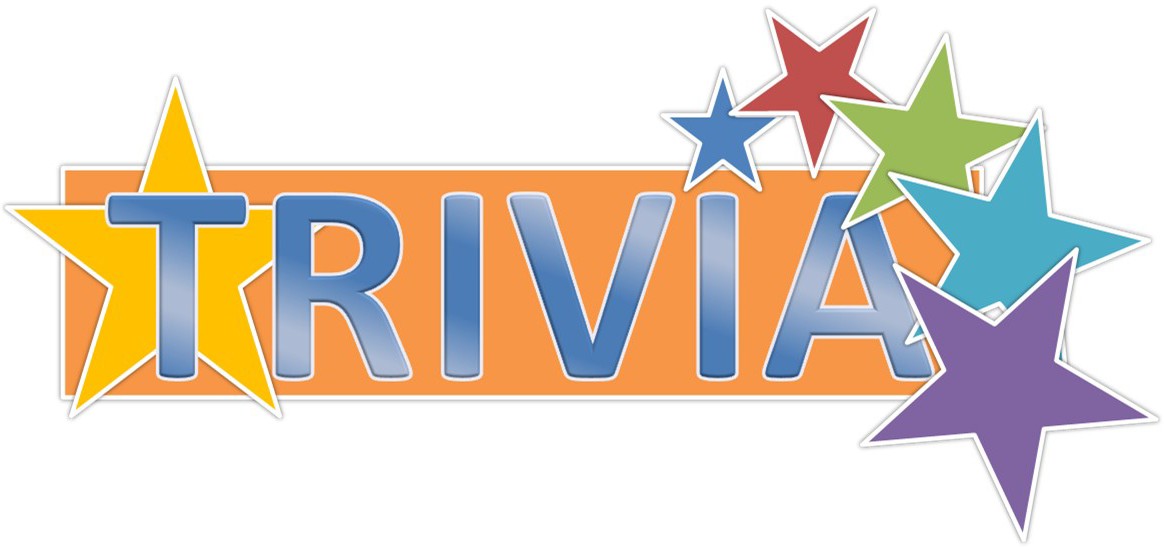 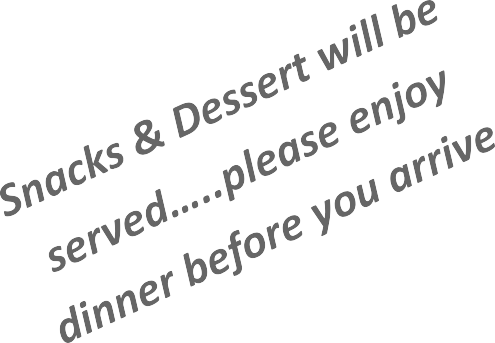 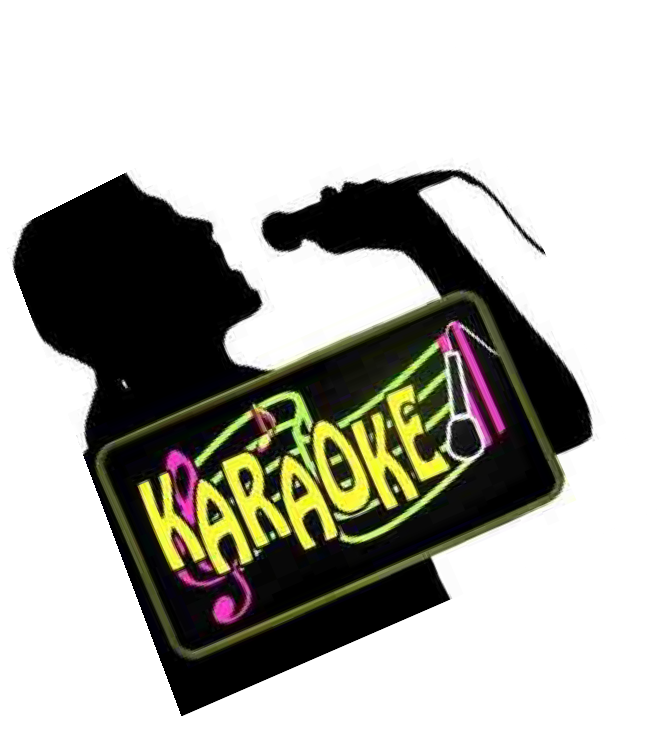 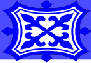 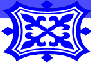 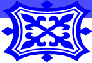 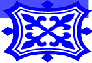 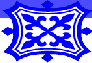 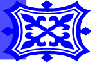 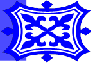 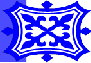 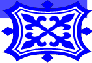 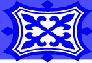 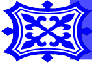 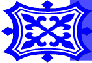 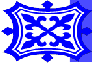 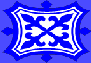 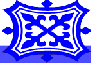 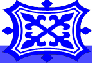 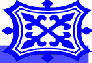 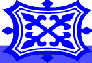 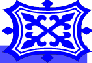 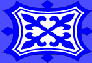 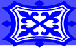 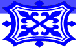 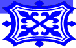 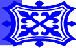 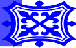 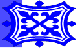 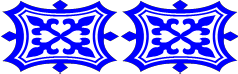 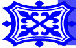 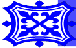 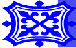 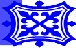 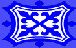 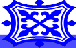 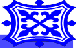 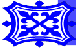 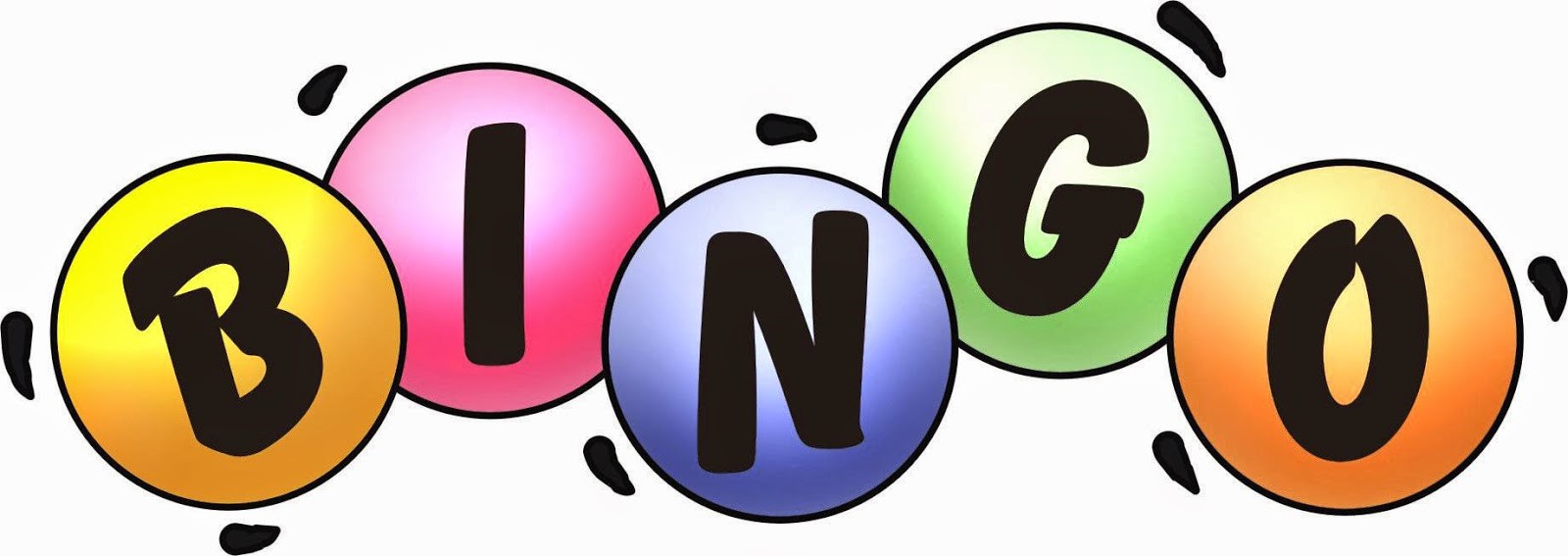 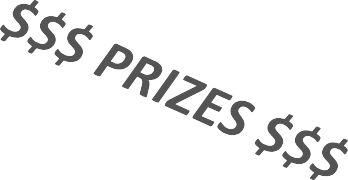 STARR is unable to accept physically or mentally disabled adults who require attendant care for house- keeping, personal needs, or behavior issues unless their care giving adult stays to assist